Press Release #53/2018-19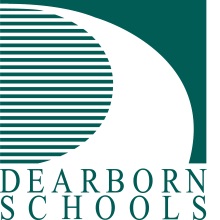 FOR IMMEDIATE RELEASE: May 29, 2020Contact:  David Mustonen, Communications Director               (313) 827-3006   MustonD@dearbornschools.org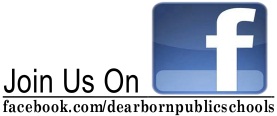 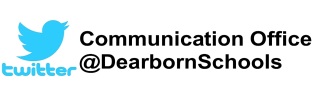 www.DearbornSchools.orgStudents First- Inspire, Educate, CelebrateParents can preview possible curriculum changesDearborn Public Schools is offering a chance for parents and community members to explore two new curriculum resources the District is recommending for next year - one for elementary English Language Arts and the other for some high school math. Both curriculums provide extensive digital resources that are available for school and home use.Interested parents can view some of the materials online and then learn more about the resources during online meetings on Monday for the elementary program and Tuesday for the math program.Both curriculum resources have gone through extensive evaluation by Dearborn teachers and have been recommended by the District’s curriculum committee. This is part of the District’s regular process to update and implement new curriculum.  Please note, these changes have not yet been approved by the Board of Education.Elementary Reading and Writing Elementary parents are invited to learn more about the Benchmark Advance English Language Arts program that the District is considering for all the kindergarten through fifth grade classrooms.Benchmark Advance © 2021 is a standards-based, core English Language Arts program. Language arts includes reading and writing and also impacts text-based resources for science and social studies.  The Benchmark program provides lessons and practice in all areas of reading including phonological awareness, phonics and word study, fluency, vocabulary, and comprehension.  Writing is also included.Parents are invited to attend a Zoom meeting with Benchmark representatives for more information and a Q & A session on Monday, June 1 from 5 to 6 p.m.  Please email communications@dearbornschools.org for information on logging into the Zoom meeting and to get login information to view a sample of the digital curriculum material.Secondary mathParents also are invited to learn more about the enVision AGA math program that is recommended for adoption for use for Algebra 1, Algebra 2 and Geometry instruction.  enVision AGA is a highly rated program and has been researched and piloted in Dearborn classrooms over the last two years. Textbooks, workbooks and an extensive collection of digital resources, including interactives, mathematical modeling, and adaptive practice are part of  enVision's high quality program. Parents can view enVision materials using the link to a padlet: enVision MathIn addition to previewing the materials online, parents are invited to attend a Google Meet with enVision/Savvas representatives for more information and for a Q & A session on Tuesday, June 2 from 4 to 5 p.m.  Please email communications@dearbornschools.org for information on accessing the Google Meet event. For more information about the possible curriculum changes, contact Dr. Ross Groover, K-12 Consultant for Curriculum & Professional Development, at groover@dearbornschools.org.###